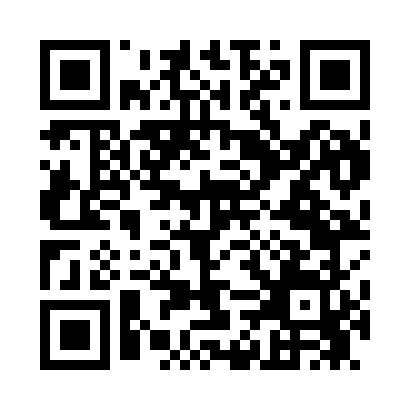 Prayer times for Luxemburg, Iowa, USAMon 1 Jul 2024 - Wed 31 Jul 2024High Latitude Method: Angle Based RulePrayer Calculation Method: Islamic Society of North AmericaAsar Calculation Method: ShafiPrayer times provided by https://www.salahtimes.comDateDayFajrSunriseDhuhrAsrMaghribIsha1Mon3:465:311:085:128:4610:312Tue3:465:311:095:128:4610:303Wed3:475:321:095:128:4510:304Thu3:485:331:095:128:4510:295Fri3:495:331:095:138:4510:296Sat3:505:341:095:138:4410:287Sun3:515:341:095:138:4410:278Mon3:525:351:105:138:4410:279Tue3:535:361:105:138:4310:2610Wed3:545:371:105:138:4310:2511Thu3:555:371:105:138:4210:2412Fri3:565:381:105:138:4210:2313Sat3:585:391:105:128:4110:2214Sun3:595:401:105:128:4010:2115Mon4:005:411:105:128:4010:2016Tue4:015:421:105:128:3910:1917Wed4:035:421:115:128:3810:1818Thu4:045:431:115:128:3810:1719Fri4:055:441:115:128:3710:1520Sat4:075:451:115:128:3610:1421Sun4:085:461:115:118:3510:1322Mon4:095:471:115:118:3410:1123Tue4:115:481:115:118:3310:1024Wed4:125:491:115:118:3210:0925Thu4:145:501:115:108:3110:0726Fri4:155:511:115:108:3010:0627Sat4:175:521:115:108:2910:0428Sun4:185:531:115:098:2810:0329Mon4:195:541:115:098:2710:0130Tue4:215:551:115:098:2610:0031Wed4:225:561:115:088:259:58